DINNER FOR TWOКласс 8 Тема «Meals », Урок 8https://www.youtube.com/watch?v=JU6ktdFjO-w Before you watch                        1. Match the food and the pictures1.   2.       3.      10. 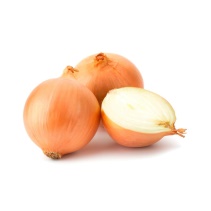 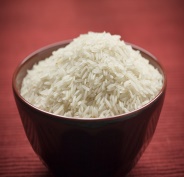 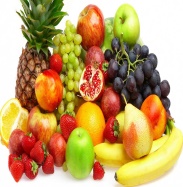 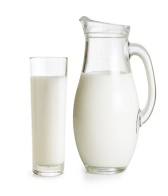 4.     5.     6.   11.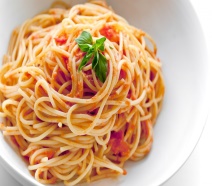 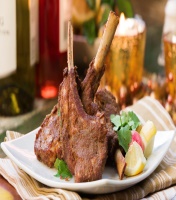 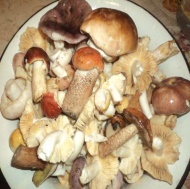 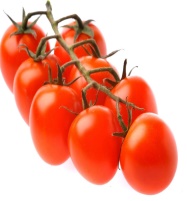 7.    8.   9.  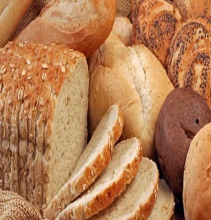 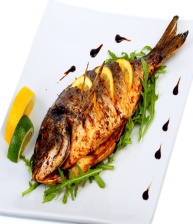 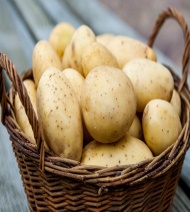 2. Are the words countable or uncountable? Put them in the correct column.   3. While you watch. Tick the correct answer.1. What is David cooking?        2. Who is he coking for?         3. What does he want Matt and Helen do?- Chinese chicken with chilli               his housemates                     - help him- Thai chicken with chilli                     himself                                 - stay at home- Mexican chicken with chilli               his girlfriend                      -  go out4. What’s wrong with the dish?        5. Where is Julia?                     6. Who adds more chilli powder?- It needs more salt                             - at the station                              - just Matt- It needs more chilli powder            - at the door                                   - just Helen- It needs more chicken                    - at home                                        - all of them4.  Tick the ingredients which Jane asks about.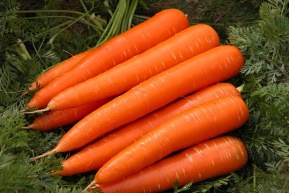 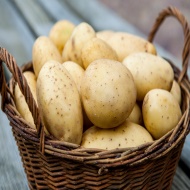 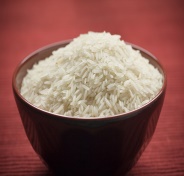 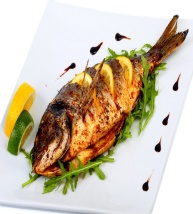 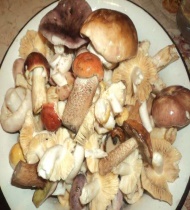 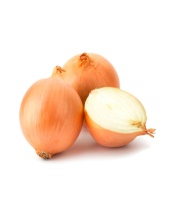 After you watchYou are at the supermarket. You want to make a strawberry cheesecake for the evening. Phone home to check if you have the following ingredients:a. milk  b. bread  c. potatoes d. mushrooms  e. pasta f. meatg. rice h. tomatoes i. fish. J. fruit k. onionCountableUncountableCream           cheese       biscuits               strawberries                      milk                 flour     lemons